Kwartaal 22020-07-13							   		      Suid – Afrika uit die lugWoordbank:Kusvlakte	=>	‘n plat gebied naby die kusPlato		=>	groot, plat grondgebied taamlik hoog bo seevlakPlatorand	=>	steil land aan die rand van ‘n platoKlaskameraktiwiteit 3.1 bl. 471a)  Kleur kaart reg in met sleutel wat pasb)  Teken in op kaartc)  Teken in op kaart2a)  Die hoogste gebied is die plato.2b)  Die laagste gebied is die kusvlakte.3.  platorand:  	‘n gebied met steil grond of berge wat die kusvlakte wat die kusvlakte van die plato skei .plato:  	‘n gebied met gelyk grond ongeveer 1 000 – 2 000 m bo seevlak.  Die plato word deur steil kante omring – dit is die platorand.kusvlakte:	‘n gebied met gelyk grond wat naaste aan die kus is.  Die meeste grootste stede van Suid-Afrika is op die kusvlakte geleë__________________________________________________________________________________________________2020-07-13											  Fisiese gebiedeKlaskameraktiwiteit 3.2 bl. 481. Plak kaart inTeken die 6 fisiese gebiede in op die kaart1: 	Namakwaland2:	Kalahari3:	Hoëveld4:	Laeveld5:	Groot karoo6:	Klein Karoo2a)  Twee fisiese gebiede wat woorde in verband met hoogte in hulle name het, is Hoëveld en Laeveld.2b)  Twee fisiese gebiede wat woorde in verband met grootte in hulle name het, is klein Karoo en groot Karoo.3)  Gauteng is in die Hoëveld.2020-07-13		  									Fisiese gebiedeKlaskameraktiwiteit 3.3 bl. 491)   2)  Die foto van die groot Karoo dui ‘n droë plek aan.  Daar is meestal leemgrond en nie baie plante nie. Die sort plantegroei (aalwyne) dui aan hoe plante in droogtetoestande oorleef.__________________________________________________________________________________________________2020-07-13										Fisiese kenmerkeWoordbankBerg : 		'n hoë grondgebied met steil sykante.Bergreekse : 	'n Gebied waar daar baie berge is.Helling:  	Grond wat nie plat is nie.Heuwels:  	Klein bergies met geleidelike hellingsValleie:  	Lae gebiede tussen berge en heuwelsBaai:  		Inham van die see teen die kusBakens: 	 Voorwerpe wat op die land uitstaanKaap:  		'n Smal strook kus wat in die see uitsteekKanale:  	Lang, smal gebiede waar water vloeiKuslyn: 	 	Die plek waar land en die see bymekaar komKlaskameraktiwiteit 3.4 bl. 521a)  Vaalrivier, Kliprivier1b)  Teken Gauteng met die Vaalrivier en Kliprivier daarop in__________________________________________________________________________________________________2020-07-14										Plekname Huiswerkaktiwiteit bl. 531) Mense het die Drakensbergre tot uKhahlamba-Drakensberg vernoem want dit beteken "skerp rand" of "draak se berg" .  Dit is toepaslik want die Drakensberge het baie valleie en skerp, hoë pieke wat lyk soos die skerp, "hobbelrige" rug  van 'n draak.2)  Robbeneiland (Robben beteken robbe) of die Mthatha-rivier (vernoem na die baie Thatha-bome wat op die rivier se walle groei).3)   Gauteng (beteken plek van Goud) ; PWV (beteken Pretoria-Witwatersrand-Vereeniging) ; Vanderbijlpark (vernoem na dr. HJ van der Bijl)__________________________________________________________________________________________________2020-07-15										RiviereWoordbankmonding:  	die plek waar 'n rivier in die see vloeioorsprong: 	die plek waar 'n rivier begintakrivier:  	'n kleiner rivier wat in 'n groter rivier invloeiKlaskameraktiwiteit 3.5 bl. 541)   uKhakhlamba-Drakensberg2)   2 900 m3)   Een takrivier van die Thukela-rivier is die mooirivier.4)   Die monding van die Thukela-rivier is Noordoos van Durban.5)   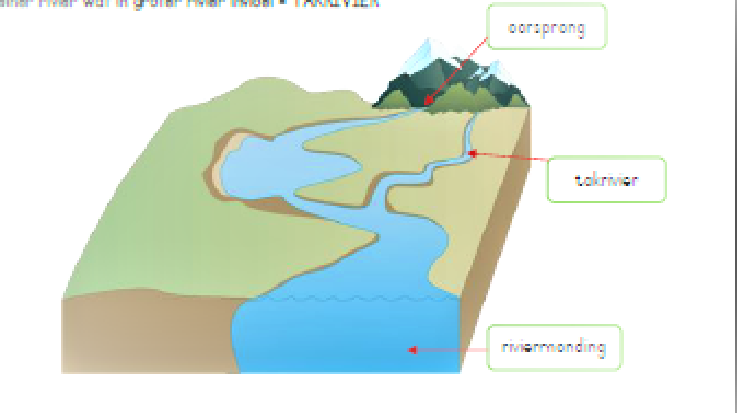 __________________________________________________________________________________________________2020-07-16									RivierstelselsWoordbankOpvanggebied:  	die gebied wat deur een rivier en al sy takriviere gedek word.Rivierstelsel:  		een hoofrivier en al sy takriviere.Klaskameraktiwiteit 3.6 bl. 55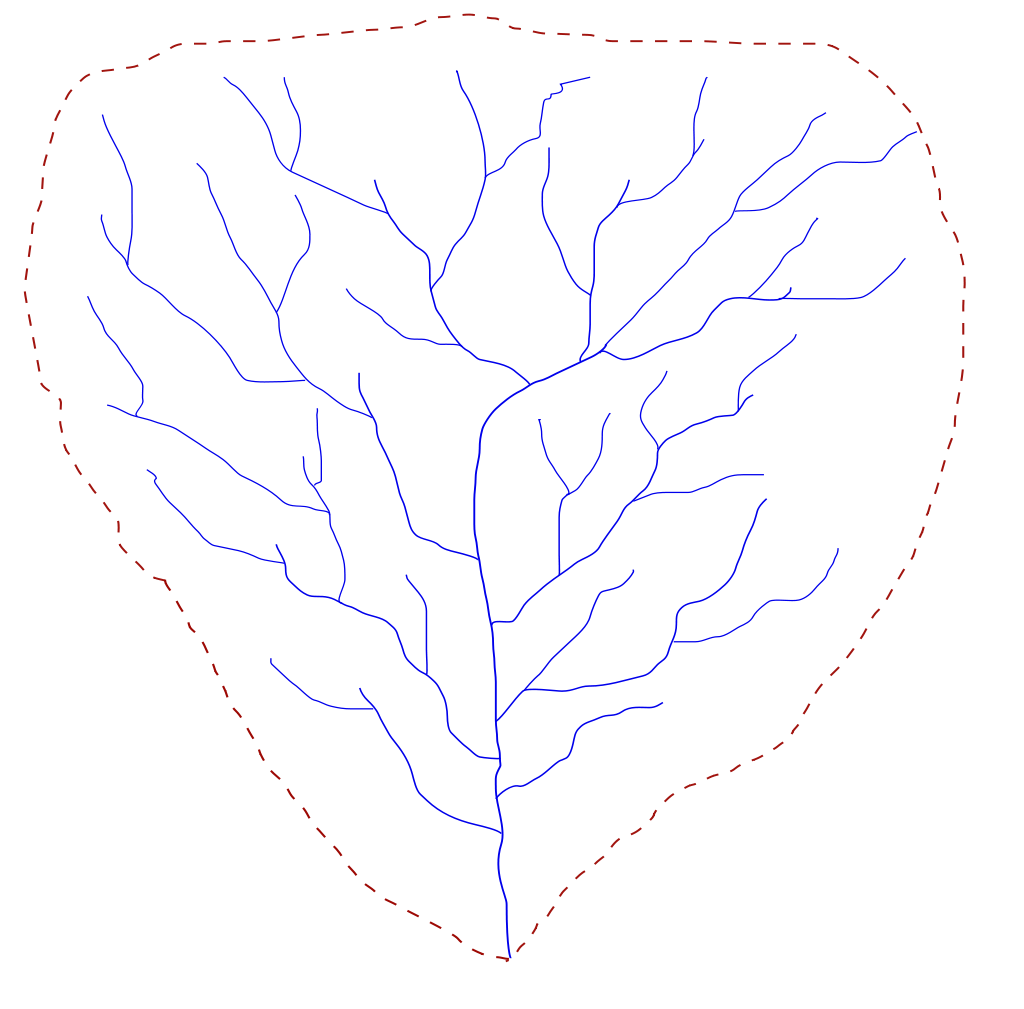 1)   opvanggebied     takrivier                             		             hoofrivier__________________________________________________________________________________________________2020-07-16									Hoofriviere van Suid-AfrikaKlaskameraktiwiteit 3.7 bl. 561a)    b)  c)  Vaalrivier - Mpumalanga ;  Thukela-rivier – 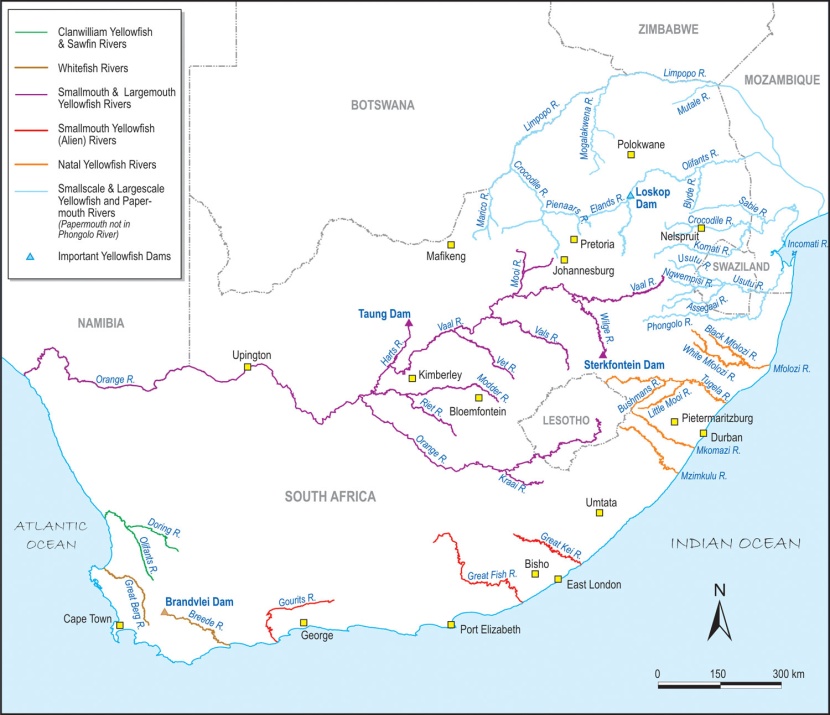        KwaZulu-Natal ;  Groot-Visrivier - Oos-Kaap.2a) Groot-Visrivier -  Oos-Kaap      Gariep-Oranje - Noord-Kaap3a)  Die meeste Suid-Afrikaanse riviere begin in         berggebiede.  b)  Die hooftakrivier van die Gariep-Oranjerivier is die         Vaalrivier.  c)  Die langste rivier in Suid-Afrika is die Gariep-Oranje-rivier.__________________________________________________________________________________________________2020-07-16									Mense en riviereKlaskameraktiwiteit 3.8 bl. 571)   Vasteland           	  	     	     	  Rivier 			                             Stad                                Noord-Amerika			               Mississipi-Rivier                		New OrleansSuid-Amerika                 			 Amasone-Rivier                 		ManausEuropa                           			 Rynrivier                             		FrankfurtAfrika                              			 Nylrivier                              		KaïroAsië                               			  Indusrivier                        		IslamabadOseanie                       			   Murray                         			Canberra                          2.  Riviere is 'n bron van water vir die mense wat in hierdie nedersettings woon.  Die grond naby hierdie riviere is baie vrugbaar en goed om gewasse te kweek.  Die riviere bied 'n manier waarop produkte vir handel met ander lande of gebiede in 'n land vervoer kan word.__________________________________________________________________________________________________2020-07-17									Mense en bergeKlaskameraktiwiteit 3.9 bl. 591    A: Daar is groter riviere      B: Daar is meer ruimte om nedersettings en paaie te bou.      C: Die grondgebied is platter vir boerdery.      D: Die weer is warmer.2    E: Dit is moeilik om paaie te bou.      F: Die grondgebied is te steil.      G: Die weer is te koud.      H: Die grond is nie genoeg vir boerdery nie.__________________________________________________________________________________________________2020-07-16										Mense en die kusHuiswerkaktiwiteit bl. 591)   Plak blaai en teken daarop in2)   Kaartsleutel:  1 - Die gebied is naby die see om vis te vang                            2 - Daar is hawens vir skepe                            3 - Die grond is plat om baie goed te bou                            4 - Die grond is goed vir boerdery                            5 - Daar is groot riviere vir water en vervoer__________________________________________________________________________________________________2020-07-16						Hoe mense die grond verander			WoordbankMyne          - 		gebiede waar mense rotse uit die grond uitgraweSteengroef - 		'n oop soort mynKlaskameraktiwiteit 3.10 bl. 601)   Teken die damwal, meer en rivier2)  Gariep-Oranje rivier3)  Damme verander die vloei van die rivier.  Die dam en damwalverander die landskap.  Groot grondgebiede is nou onder water, wat die dam vorm.__________________________________________________________________________________________________2020-07-17									Bou van paaieKlaskameraktiwiteit 3.11 bl. 611)  Die grond word vir bouwerk skoon- en gelykgemaak.2)   Die grond is gelyk gemaak en is nou plat.  Al die plantegroei is verwyder.3)   Straatligte, padtekens en 'n brug.a) Straatligte:  Dit word gebruik om die pad snags te verlig om motorbestuurders en voetgangers te help om hulle              omgewing te sien.     Padtekens:  Dit dui vir die bestuurder die rigting aan om 'n bepaalde bestemming te bereik.     Brug:  Dit laat motorvoertuie oor 'n pad beweeg.     b)  Straatligte:  Dit verander die landskap.          Padtekens:  Dit verander die landskap en blokkeer die uitsig.          Brug:  Dit verander die landskap. Daar is geen plantegroei naby die brug nie.__________________________________________________________________________________________________2020-07-17										Opsomming bl. 62In hierdie onderwerp het jy geleer dat Suid-Afrika drie fisiese hoofgebiede het nl.:Kusvlakte	-	plat gebied naby die kusPlatorand	-	steil land aan die rand van ‘n platoPlato		-	groot, plat grondgebied, taamlik hoog bo seevlakAnder belangrike fisiese gebiede is:Groot KarooKlein KarooHoëveldLaeveldKalahari-gebiedNamakwalandDie onderstaande kaart wys ‘n paar belangrike fisiese kenmerke van Suid-Afrika.Riviere vloei afwaarts van hulle oorsprong af.  Hulle vloei in die see by die riviermonding.‘n Takrivier is ‘n kleiner rivier wat in ‘n groter rivier invloei.Mense verander die land deur hulle aksies, byvoorbeeld deur damme te bou en paaie te maak.__________________________________________________________________________________________________2020-08-12						WeerWoordbankreënval -                     die hoeveelheid reën wat in 'n gebied val.temperatuur -           hoe warm of koud dit is.neerslag -                   die verskillende vorms van water wat uit die lug kom.Klaskameraktiwiteit 5.1 bl. 891)   Wolk 1:Sneeu                        Wolk 2: Reën en hael                        Wolk 3: Reën2)  Neerslag is al die verskillende maniere waarop water uit die lug uit kom.3)  'n Driekwart  wolkdekking4a)  Ons meet reënval in millimeter (mm).4b)  Ons meet temperatuur in grade Celsius (*C).4c)  Ons meet wolkdekking in Breuke (half, kwart of driekwart).4d)  Ons meet wind in kilometer per uur (km/h).__________________________________________________________________________________________________2020-08-12				TemperatuurKlaskameraktiwiteit  5.2 bl. 901a)  35 grade Celcius (*C)1b) Jy kan naby 'n waaier sit , voor koel lug of in skaduwee gaan sit waar dit koeler is of selfs gaan swem.2)  Onder 20 *C3a)   Onder 5 *C3b)  Mense kan truie of baadjies aantrek of 'n verwarmer aansit.4)  Skryf eie antwoord (koud, warm, baie warm ens.)5a)  Dis koud buite met 'n nog kouer windjie wat waai.5b)  Temperatuur kan dalk 18 *C - 22*C wees.__________________________________________________________________________________________________2020-08-12				ReënvalWoordbank:reënmeter -              word gebruik om reënval te meetKlaskameraktiwiteit 5.3 bl. 911)  Die instrument wat ons gebruik om reën op te vang word 'n reënmeter genome.2)  Die reënmeter vang die reën op wat val. Ons lees dan die hoeveelheid reën wat geval het in millimeter aan die kant van die reënmeter.3)  Om die hoeveelheid reën te meet kan bepaal of daar genoeg reën is wat hulle gewasse kan laat groei, of te veel reën wat skadelik kan wees vir die gewasse.  Hulle kan verskillende jare se reënval met mekaar vergelyk.  Hulle kan bepaal watter maande die droogste of natste is.__________________________________________________________________________________________________2020-08-12				WindWoordbank:weerhaan -                       word gebruik om die windrigting te beskryfKlaskameraktiwiteit 5.4 bl. 921)  Noord-Wes       Noord         Noord-Oos		Noordooste wind               Wes                                         Oos		Suide wind        Sui-Wes            Suid         Suid-Oos2)  'n Oostelike rigting		Noordweste wind3)  Noordelike rigting in Vanderbijlpark__________________________________________________________________________________________________2020-08-12				WeerkaarteKlaskameraktiwiteit 5.5 bl. 93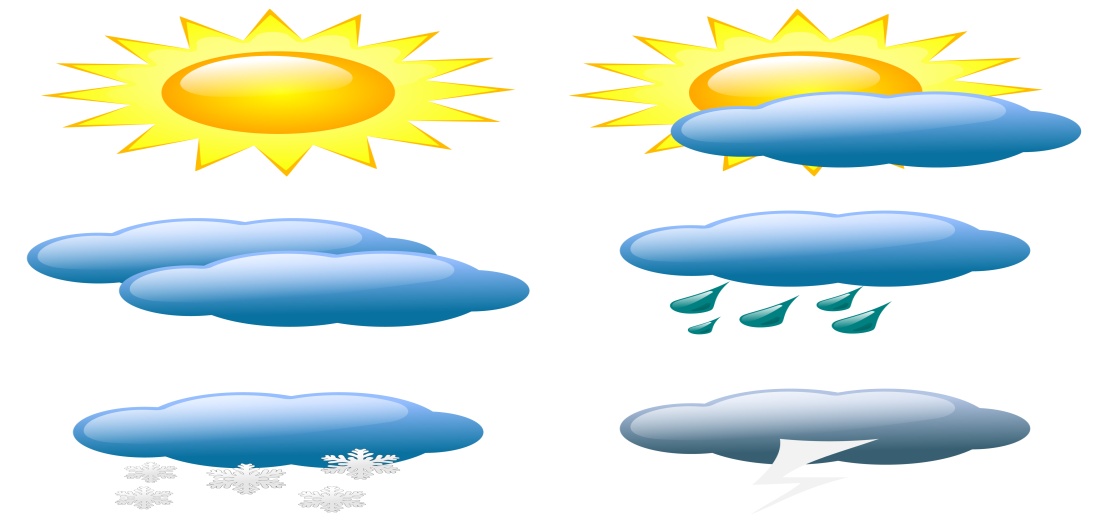                       Sonnig                                                                            Bewolk                                       Gedeeltelik                                   							Bewolk met reën                  bewolk							                                                                                                						Donderstorms                                                                                                                                                                                                                                                                                                                                                 2) Laagste 12 *C, Hoogste  23 *C3)  Windspoed 15 km/h; Windrigting NoordWeste wind4)  Kimberley -3 *C minimum, Laagste Maksimum is Johannesburg 17 *C5)  Windrigting SuidWeste wind; Temperatuur 22 *C__________________________________________________________________________________________________2020-08-26				WeerstoestandeWoordbankWeerstoestand - een voorbeeld van weer, soos 'n sneeustorm.Klaskameraktiwiteit 5.6 bl. 951)  1 - Temperatuur;   2 - Neerslag;    3 - Wind;    4 - Wolke2)  Foto 1: Verskillende temperature beïnvloed die manier waarop mense aantrek en die aktiwiteite wat hulle elke dag doen.  Uiterste temperature (het sy te warm of te koud) beperk wat mense kan doen, bv. vervoer is moeilik in sneeutoestande en kan verkeersopeenhoping veroorsaak, soos op die foto aangedui word.   Foto 2 : Vloede word deur oormatige reën veroorsaak.  Dit veroorsaak skade aan huise, motors, en geboue en laat mense dikwels gestrand sonder kos of skuiling.Foto 3 : Sterk wind kan bome omwaai en huise beskadig.  Vlieënde puin veroorsaak skade en beserings.Foto 4 : Wolke en mistigheid beperk sigbaarheid wanneer iemand bestuur. Dit kan ongelukke veroorsaak.3)  Die weerstoestand wat my lewe geraak het was ....     Dit is wat gebeur het ....__________________________________________________________________________________________________2020-08-26			ReënvalWoordbankreënvalverspreiding:  hoe reënval oor 'n gebied verspreiKlaskameraktiwiteit 5.7 bl. 991a)  Kaapstad : 400 - 800 mm,     Bhisho: meer as 800 mm : Upington : minder as 400 mm1b)  Vanderbijlpark : 400 - 800 mm per jaar2a)  Durban - 110 mm2b)  Upington - 15 mm2c)  2 mm in Oktober3)  1 008 mm per jaar4)  160 mm per jaar__________________________________________________________________________________________________2020-08-26				Reënval patroneWoordbankReënvalpatrone - die tye van die jaar wanneer 'n gebied gewoonlik reën kryKlaskameraktiwiteit 5.8 bl. 1001.  Gauteng, Limpopo,  KwaZulu-Natal, Mpumalanga, Vrystaat, Noordwes, Deel van die Oos-Kaap2.  Gedeelte van die Wes-Kaap, Oos-Kaap en Noord-Kaap3.  Gedeelte van die Wes-Kaap, Oos-Kaap en Noord-Kaap4.  Gauteng, Somereënvalstreek__________________________________________________________________________________________________2020-08-26					KlimaatWoordbankWeervoorspelling:  'n beskrywing van die weer wat 'n plek kan verwagKlaskameraktiwiteit 5.9 bl. 101 & 102Weer is die toestand wat oor 'n kort tydjie plaasvind, bv. Durban is vandag sonnig en warm.Klimaat gebeur oor 'n langer tydperk, bv. die Kaapprovinsie kryWinterreënval.2.  Laeveld , Hoëveld , Ooskus , Wes-Kaap , Woestyn, en semi-woestyn.3.  Ooskus 1 000mm, Laeveld 780 mm, Hoëveld 720 mm, Wes-Kaap 600 mm, Woestyn en semi-woestyn 160 mm. 4.  Woestyn en semi-woestyn.5.   Hoëveld, Woestyn en semi-woestyn6a) Hoëveld, Vanderbijlpark6b) Warm Somers en Koel tot koue Winters met gemiddeld 720 mm reën per jaar.__________________________________________________________________________________________________2020-08-27								Natuurlike plantegroei, klimaat en diereWoordbankStruike:  Klein houtagtige plante met verskeie stammeHuiswerkaktiwiteit bl. 105 & 1061. Teken prentjie op bl 105 van die struike, grasse en bome.2a. 'n Olifant2b.  Die olifant eet lang gras en bome se blare.3.  Madiakgama Wildresurvaat, Pilanesberg Wildreservaat, Kgalagadi Oorgrenspark, Nasionale Kruger Wildtuin en die Hluhluwe-Umfulozi Park.4.  Plante is aangepas om droë toestande te oorleef omdat hulle klein, stekelrige blare en vet wortels wat water berg, het.  Plante wat in nat gebiede is, het groot blare en dun wortels.2020-08-27								PlantegroeiWoordbankplantegroei: plante soos gras, bossies en bomeaanpassings:  maniere waarop plante verander om by die klimaat te pasKlaskameraktiwiteit 5.10 bl. 103 & 1041. Die grootste plantegroeigebied in Suid-Afrika is die Savanna-grasveld.2.  Proteas behoort tot die fynbos - plantegroeistreek.3.  Elke Lente groei daar nuwe grasse in die grasveld-gebied.4.  Die kuswoude het ongeveer 800 mm reën per jaar nodig.5.  Een van die maniere waarop woestynplante in 'n droë klimaat kan leef is hulle aanpassing van klein stekelrige blare.__________________________________________________________________________________________________2020-08-27						Natuurlike plantegroei, klimaat en diereHuiswerkaktiwiteit bl. 105 & 1061. Teken prentjie op bl 105 van die struike, grasse en bome.
2a. 'n Olifant
2b.  Die olifant eet lang gras en bome se blare.
3.  Madiakgama Wildresurvaat, Pilanesberg Wildreservaat, Kgalagadi Oorgrenspark, Nasionale Kruger Wildtuin en die Hluhluwe-Umfulozi Park.
4.  Plante is aangepas om droë toestande te oorleef omdat hulle klein, stekelrige blare en vet wortels wat water berg, het.  Plante wat in nat gebiede is, het groot blare en dun wortels.__________________________________________________________________________________________________2020-10-02						Mineraal en steenkoolhulpbronne van Suid-AfrikaWoordbankElektiese bedrywe:	tipes besighede wat drade en elektrisiteit gebruikhernubaar:  		iets wat ditself kan vervang nadat dit gebruik is soos 'n boom.
hulpbronne:  		goed wat ons kan gebruik
minerale:  		waardevolle dele van rotse
nie-hernubaar:  		goed wat opgebruik word en nie vervang kan word nie.
roes:  			rooibruin vlekke op yster en staal wat deur water in die lug veroorsaak word
tegnologie: 		manier waarop mense werktuie en masjiene gebruik om goed mee te maakKlaskameraktiwiteit 7.1 bl. 1321a.  Minerale is waardevolle dele van rotse, nie-hernubare hulpbron.
1b.  Nie-hernubaar beteken goed wat opgebruik word en nie vervang kan word nie.
2a.  Diamante, goud, platinum en silver.
2b.  Platinum, silwer en koper__________________________________________________________________________________________________2020-10-02						Steenkool as nie-hernubare hulpbronWoordbankmoerasse:  grond wat altyd nat en vol plante isKlaskameraktiwiteit 7.2 bl.  134*1  Bome gaan dood en val in die moerasse   				*2  Moeraswater word vol verrotte bome
     



*3  Verrotte bome is onder lae sand en 					*4  Dooie bome verander in steenkool
modder begrawe                                               				onder die gewig van die sand                                                                



3.  Steenkool is miljoene jare gelede in die grond gevorm.  Dit is 'n nie-hernubare hulpbron, wat beteken dat wanneer ons al die steenkool opgebruik het, dit vir altyd weg is.__________________________________________________________________________________________________2020-10-02						Gebruike van SteenkoolKlakeraktiwiteit 7.3 bl. 1351&2.
Brandstof       	       Kos         	       Chemikalieë      	     In die huis            	   Nywerheid
Petrol in           	Gebruik        	       Verf die huis     	    Was met seep      	     Ry op teerpaaie
motor               	bakpoeier    	        Pesweerders    	     Neem medisyne 	     Kook in staal-
Verhitting        	 vir bak         	        soos Doom        	    pille en kapsules               potte
van die huis     	Versoeter in                                                                			      Maak tuinpaad-
Elektrisiteit      	koffie en                                                                      			     jies met sement
om die huis     	 tee
te verlig en 
om te kook2020-10-02						Ligging van Suid-Afrika se myneKlaskameraktiwiteit 7.4 bl. 136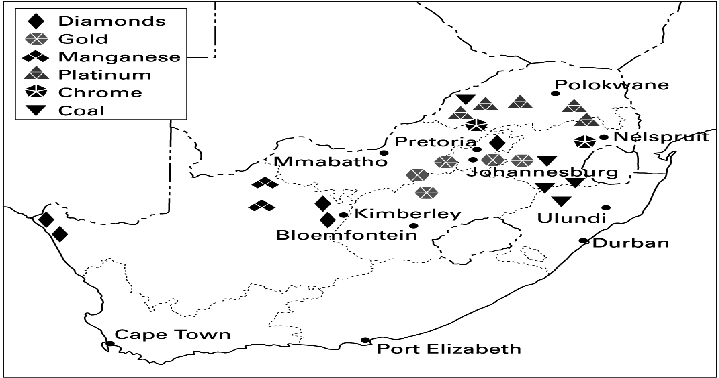 1.   Plak SA kaart in van ligging van SA myne
1a.  Die meeste van SA se myne is in die Noordoostelike deel van die land.
1b.  Die enigste provinsie met platinummyne is Noord-wes.
1c.  Die meeste steenkool is in Mpumalanga.
2a.  Goud, Diamant en Silwermyne.
2b.  Suid-Afrika is gelukkig om so baie minerale te hê ,want 
 1 - dit bring inkomste die land binne
 2 - ons kan dit aan ander lande van die wêreld verkoop
 3 - mynbou verskaf derduisende werksgeleenthede.__________________________________________________________________________________________________2020-10-04						Mynbou en menseHuiswerkaktiwiteit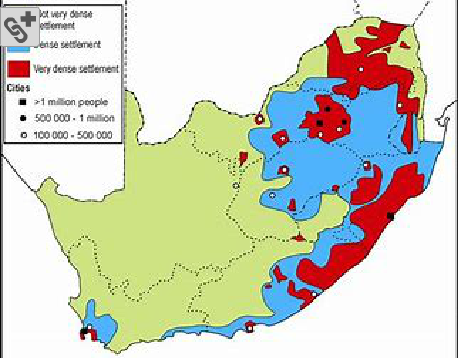 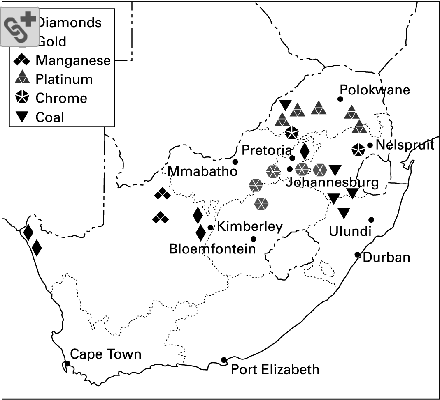 3a.  Baie mense woon naby die myne in Noordwes, Gauteng en die Vrystaat....
       Waar
3b.  Baie mense woon in Oos-Kaap en KwaZulu-Natal omdat daar baie myne is....
       Onwaar.
3c.  Daar is min mense in nie Noord-Kaap want daar is geen myne nie.....Onwaar.
4a.  Baie mense woon naby die myne in Noordwes, Gauteng en die Vrystaat.
4b.  Baie mense woon in die Oos-Kaap en KwaZulu-Natal omdat dit op die kuslyn is en vrugbaar vir landbou is.
4c.  Daar is min mense in die Noord-Kaap, want hierdie gebied het uiterste temperature en het nie goeie landbougrond nie__________________________________________________________________________________________________VraeFoto van die laeveldGroot Karoo se fotoa. Dui die foto aan dat die land hoog of lag is?LaaglandHooglandb. Is die land plat, heuwelagtig of steil?Gelyk met berge in die verteGelyk en heuwelagtigc. Beskryf die [lante wat jy sien.Bome en struikeMin sttruike en aalwynplanted. Hoe dink jy gebruik mense die land?As ‘n toeristebestemming en beskermde reservaat vir plante en wilde diere,bv. Kruger Nasionale parkAs ‘n padroete na Kaapstad. Een of ander boerdery.2)                         RiviereBergeKuskenmerkemZimvubu-rivierTafelbergTafelbaaiGroot VisrivierSwartbergeMosselbaaiUnfolozi-rivierDrakensbergeSt. Lucia-meerOlifantsrivierLangebergSaldanhabaai